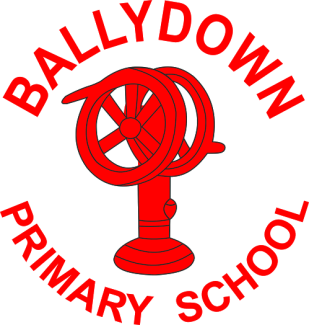                                                      Principal:  Mr B Murphy M.Ed. B.Ed. PQH(NI) Dear ParentsThis month, former Ireland Rugby Captain, Rory Best will be taking on a mammoth challenge to help children across Ireland cope with the impact of a cancer diagnosis.To mark Childhood Cancer Awareness Month, Rory will be shining a light on the experiences of children and young people by ‘walking a mile in their shoes’ or in this case, walking an epic 180 miles from Daisy Lodge in Co. Down to the site of Cancer Fund for Children’s new short break centre in Co. Mayo https://cancerfundforchildren.com/event/rorys-miles-2-mayo/ .Rory’s ambitious trek will see him walk through a number of counties including his home county of Armagh as well as Fermanagh, Leitrim, Sligo, and Mayo to name a few. Rory is passionate about raising funds for Cancer Fund for Children who offer support to children across Ireland and aims to raise an amazing £500,000 but needs your help!We in school would like to support Rory in his efforts to raise money for this very worthwhile cause.  Rory will begin his 10-day challenge Wednesday 8th September. We in school plan to get each class to walk a mile a day for these 10 days in school. If you would like to support this event, please donate to the justgiving link below or alternatively send your donation into school. https://www.justgiving.com/fundraising/ballydown-ps2In return for our efforts we are hoping to have a visit from Rory to thank us!Yours sincerely,B. MurphyPrincipalPhone:  028 4066 2738E-mail:  bmurphy490@c2kni.net website: ballydownprimary.org.uk